Voici comment associer lancer,  addition et comparaison de nombres.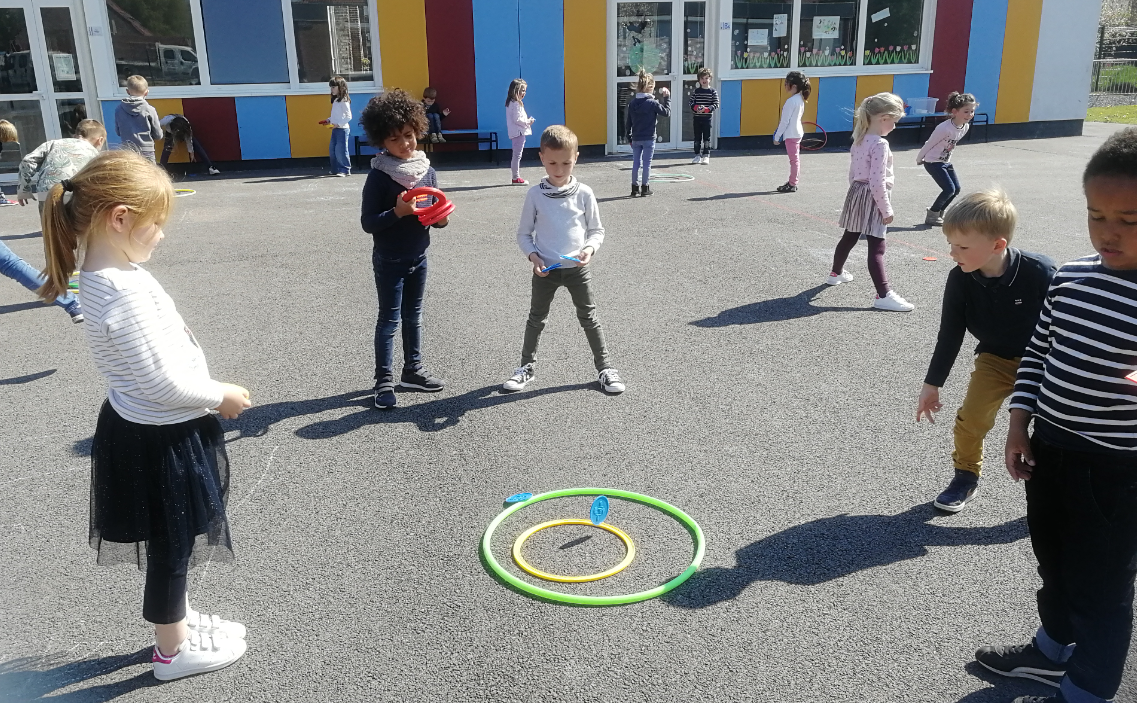 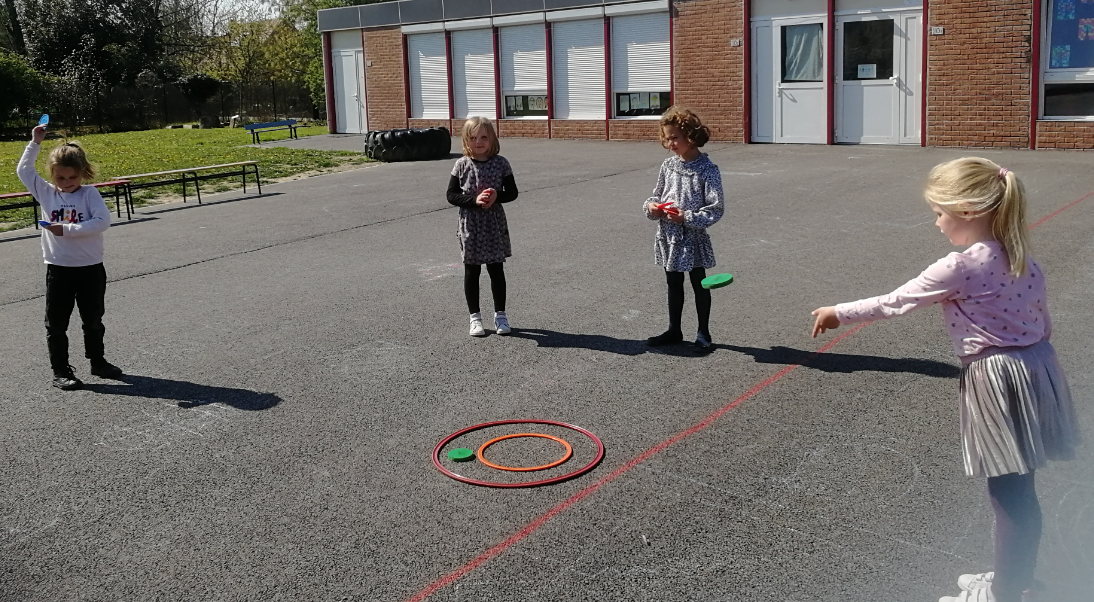 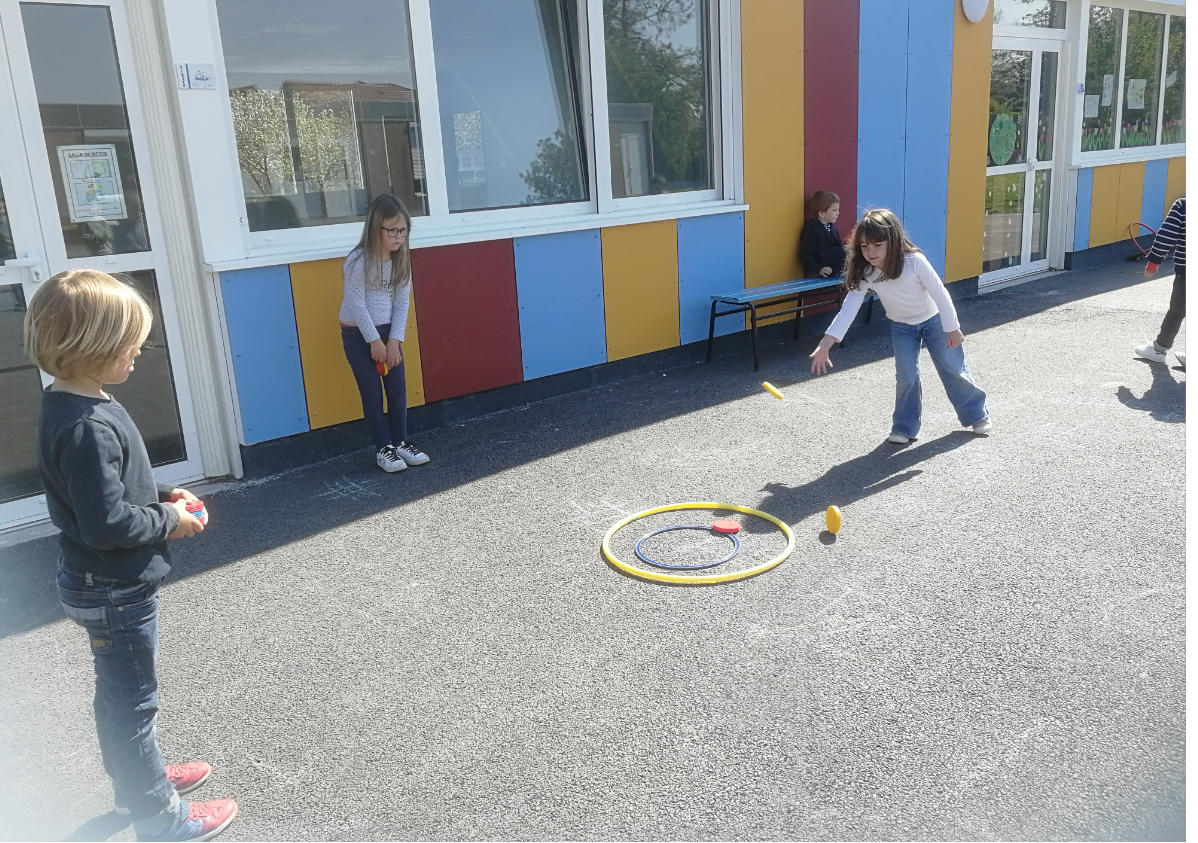 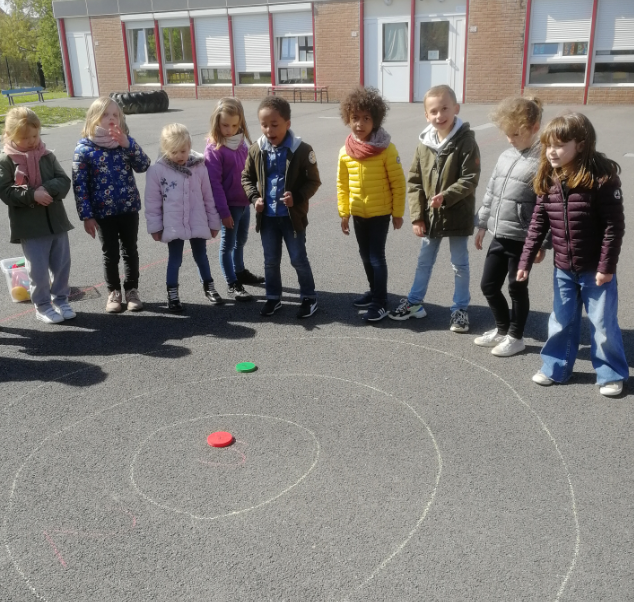 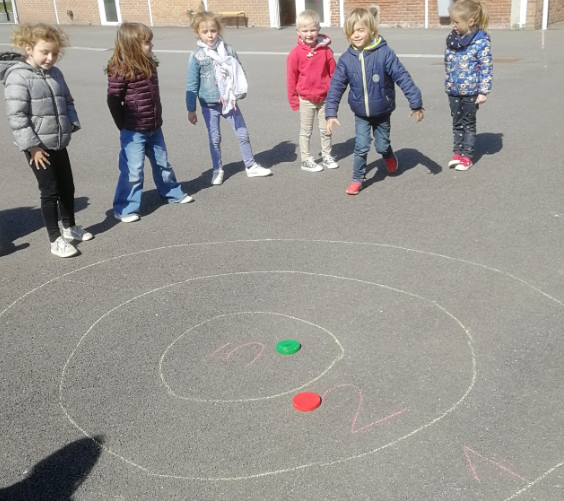 